СОБРАНИЕмуниципального образования «Холмский городской округ»РЕШЕНИЕ     от  29.07.2021 г. № 43/6-368В соответствии  со статьями 31, 32, 33 Градостроительного кодекса РФ, пунктом 26 части 1 статьи 16, части 5 статьи 28 Федерального закона от 06.10.2003  № 131-ФЗ «Об общих принципах организации местного самоуправления в Российской Федерации», пунктом 7.1.12 постановления Главного государственного санитарного врача РФ от 25.09.2007 № 74 «О введении в действие новой редакции санитарно-эпидемиологических правил и нормативов СанПиН 2.2.1/2.1.1.1200-03 «Санитарно-защитные зоны и санитарная классификация предприятий, сооружений и иных объектов», Положением «Об организации и проведении публичных слушаний по вопросам градостроительной деятельности на территории муниципального образования «Холмский городской округ», утвержденным решением Собрания муниципального образования «Холмский городской округ» от 20.12.2018 № 7/6-57, учитывая протоколы публичных слушаний и заключения о результатах публичных слушаний, руководствуясь статьей 21, пунктом 5 части 2 статьи 30 Устава муниципального образования «Холмский городской округ», Собрание муниципального образования «Холмский городской округ»РЕШИЛО:Внести в Правила землепользования и застройки муниципального образования «Холмский городской округ» применительно к сельским населенным пунктам, утвержденные решением Собрания муниципального образования «Холмский городской округ» от 13.12.2012 № 49/4-834 следующие изменения:1) Абзац 30 статьи 5 «ведение государственного кадастра по особо охраняемым природным территориям местного значения, осуществление финансирования их создания и функционирования, управление ими, а также контроль в области их организации и функционирования» исключить.2) Установить территориальную зону С-2 - зона кладбищ в границах земельного участка с кадастровым номером 65:08:0000000:565 на карте градостроительного зонирования с. Пятиречье.3) Установить санитарно – защитную зону 50 м для земельного участка с кадастровым номером 65:08:0000000:565 на карте градостроительного зонирования с.Пятиречье.2.   Опубликовать настоящее решение в газете «Холмская панорама» и разместить на официальном сайте администрации муниципального образования «Холмский городской округ».3.  Контроль за исполнением настоящего решения возложить на мэра муниципального образования «Холмский городской округ» (Д.Г. Любчинов), председателя  постоянной комиссии по жилищно-коммунальному хозяйству Собрания муниципального образования «Холмский городской округ» (В.В. Ячменев).Мэр муниципального образования «Холмский городской округ»				                                   Д.Г. ЛюбчиновО внесении изменений в Правила землепользования и застройки муниципального образования «Холмский городской округ» применительно к сельским населенным пунктам, утвержденные решением Собрания муниципального образования «Холмский городской округ» от 13.12.2012 № 49/4-834 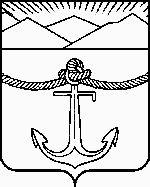 